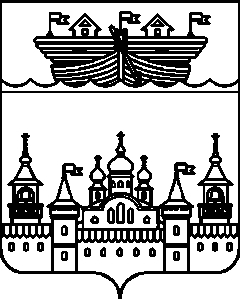 АДМИНИСТРАЦИЯ ГЛУХОВСКОГО СЕЛЬСОВЕТА ВОСКРЕСЕНСКОГО МУНИЦИПАЛЬНОГО РАЙОНА НИЖЕГОРОДСКОЙ ОБЛАСТИПОСТАНОВЛЕНИЕ06 июля 2017 года	№ 72О внесении изменений в постановление администрации Глуховского сельсовета от 24.03.2017 года № 37 «Об утверждении Плана противопожарных мероприятий по подготовке объектов, жилищного фонда и населенных пунктов к эксплуатации в весенне-летний период 2017 года»В целях приведения  нормативно – правовых актов в соответствие с действующим законодательством Российской Федерации в сфере пожарной безопасности, администрация Глуховского сельсовета постановляет:1.План противопожарных мероприятий по подготовке объектов, жилищного фонда и населенных пунктов к эксплуатации в весенне-летний период 2017 года, утвержденный постановлением администрации Глуховского сельсовета от 24.03.2017 года № 37, изложить в новой редакции: ПЛАНпротивопожарных мероприятий по подготовке объектов, жилищного фонда и населенных пунктов к эксплуатации в весенне-летний период 2017 года2. Контроль за исполнением постановления оставляю за собой.3. Настоящее постановление вступает в силу со дня его обнародования.Глава администрации								И.Ю.Дубова№ п/пНаименование мероприятийОтветственные Сроки исполнения1Провести профилактические мероприятия в жилом секторе по населенным пунктам с выдачей предписаний по противопожарной безопасности и памятокСпециалист администрации Оборина Е.Х.., депутаты. Работники МПКДо 20.04.20172Организовать и провести комплексные проверки соответствия требованиям пожарной безопасности территорий населенных пунктов, обратив особое внимание на очистку территорий от сухой растительности и мусора, наличие и приспособленность подъездов, проездов, водоисточников для целей пожаротушения, возможность использования имеющейся водовозной и землеройной техникиГлава администрации сельсовета, участковый РОВД, депутаты, работники МПКДо 30.03.20173Провести проверку жилищных условий неблагополучных семей, одиноко проживающих граждан, лиц злоупотребляющих алкоголемГлава администрации сельсовета, участковый РОВД, депутаты, работники МПКДо 30.03.20174Подготовка и оформление паспортов готовности населенных пунктов к весенне- летнему пожароопасному периоду 2017 годаСпециалист администрации Оборина Е.Х..До 25.04.20175Проведение осмотров частного жилого фонда, с составлением ежегодных паспортов готовности к отопительному сезонуГлава администрации сельсовета, специалист администрации  Оборина Е.Х., . работники МПКДо 25.07.20176Организовать и провести сельские сходы с населением по противопожарной безопасности в жилом секторе, по санитарной очистке придомовых территорий и уборке сухой травы на территории населенных пунктовГлава администрации сельсовета, депутаты сельского Совета, инспекторы ПЧДо 30.03.20177Продолжить распространение памяток среди населения, провести профилактические мероприятия по противопожарной безопасности среди дачного населения с выдачей памяток и предписаний по противопожарной безопасностиСпециалист администрации сельсовета Оборина Е.Х.., работники МПКДо 01.06.20178Провести проверку технического состояния противопожарного водоснабжения Глава администрации сельсовета, работники МПК, МУП ЖКХ «Водоканал»До 30.03.20179Совместно с ГУ КЦСО оказать помощь в ремонте печей и электропроводки малообеспеченным гражданамГлава администрации сельсовета, специалисты администрации сельсовета, специалисты ГУ КЦСО В течение летнего периода10Организовать экстренное оповещение населения при угрозе распространения природных пожаров на территории населенных пунктов, а также при возникновении пожаров в населенном пункте (звуковые сигналы, сотовая связь)Глава администрации сельсовета, специалист администрации  Оборина Е.Х., . работники МПК, Депутаты сельского СоветаВ течение летнего периода11При необходимости провести покраску звуковых сигналов по населенным пунктам Депутаты сельского Совета, специалист администрации  Оборина Е.Х.До 01.06.201712Организовать ночное дежурство граждан в летний период по населенным пунктамДепутаты сельского Советас 01.05.2017 г. по 01.09.2017 г.13В населенных пунктах, для которых характерно возникновение угрозы лесных пожаров, пожаров в массивах сухой растительности, разработать и выполнить мероприятия, исключающие возможность распространения огня на населенные пункты и в обратном направлении(устройство защитных противопожарных полос, удаление сухой растительности, ликвидация ветхих строений)Глава администрации сельсовета, депутаты сельского СоветаДо 30.03.201714Проводить работу с населением по уборке травы и сорняков с придомовых территорий и земельных участков, находящихся  в пользовании и собственности гражданГлава администрации сельсовета, специалисты администрации, депутатыВ течение летнего периода15Провести смотры пожарной, водопадающейи инженерной техники, проанализировать состояние готовности муниципальной и добровольной пожарной охраныГлава администрации сельсовета, пожарные МПК, инспекторы ПЧДо 20.04.2017 года16Принять меры по выполнению противопожарных мероприятий, указанных в предписаниях государственного пожарного надзора, в том числе на объектах социальной сферы с круглосуточным пребыванием людей, жизнеобеспечения, обратив особое внимание на содержание территории, состояние путей эвакуации, электрооборудования, наличие и исправность первичных средств пожаротушения, систем автоматической противопожарной защиты.Глава администрацииВ течение летнего периода17Привлечение добровольных пожарных к участию в профилактике и тушению пожаров, проведению аварийно-спасательных работ, работа которых организуется в соответствии с требованиями Федерального закона от 06.05.2011 № 100-ФЗ « О добровольной пожарной охране».Глава администрацииПо необходимости18Установление особого противопожарного режима в случае повышения пожарной опасностиГлава администрацииПо необходимости